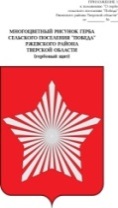 АДМИНИСТРАЦИЯ МУНИЦИПАЛЬНОГО ОБРАЗОВАНИЯСЕЛЬСКОЕ ПОСЕЛЕНИЕ «ПОБЕДА»РЖЕВСКОГО РАЙОНА ТВЕРСКОЙ ОБЛАСТИПОСТАНОВЛЕНИЕ09.02.2016 г.                                                                                                                          № 24 Об утверждении Положения о сообщении лицами, замещающими муниципальные должности, муниципальными служащими органа местного самоуправления сельского поселения «Победа» о получении подарка в связи с их должностным положением или исполнением ими служебных (должностных) обязанностей, сдаче и оценке подарка, реализации (выкупе) и зачислении средств, вырученных от его реализацииВ целях реализации положений части 2 статьи 575 Гражданского кодекса Российской Федерации, статьи 12.1 Федерального закона от 25 декабря 2008 года № 273-ФЗ «О противодействии коррупции», статьи 14 Федерального закона от 2 марта 2007 года № 25-ФЗ «О муниципальной службе в Российской Федерации», Постановления Правительства РФ от 12.10.2015 N 1089 "О внесении изменений в постановление Правительства Российской Федерации от 09.01.2014 г. N 10 «О порядке сообщения отдельными категориями лиц о получении подарка в связи с их должностным положением или исполнением ими служебных (должностных) обязанностей, сдаче и оценке подарка, реализации (выкупе) и зачислении средств, вырученных от его реализации»", Указ Президента РФ от 22.12.2015 N 650 "О порядке сообщения лицами, замещающими отдельные государственные должности Российской Федерации, должности федеральной государственной службы, и иными лицами о возникновении личной заинтересованности при исполнении должностных обязанностей, которая приводит или может привести к конфликту интересов, и о внесении изменений в некоторые акты Президента Российской Федерации" (вместе с "Положением о порядке сообщения лицами, замещающими отдельные государственные должности Российской Федерации, должности федеральной государственной службы, и иными лицами о возникновении личной заинтересованности при исполнении должностных обязанностей, которая приводит или может привести к конфликту интересов"),  а также для упорядочения процедуры передачи в муниципальную собственность подарков, полученных лицами, замещающими муниципальные должности , муниципальными служащими органа местного самоуправления сельского поселения «Победа» Ржевского района Тверской области в связи с протокольными мероприятиями, служебными командировками и другими официальными мероприятиями,  участие в которых связано с их должностным положением или исполнением ими служебных (должностных) обязанностей, порядок сдачи и оценки подарка, реализации (выкупа) и зачисления средств, вырученных от его реализации, администрация сельского поселения «Победа».ПОСТАНОВЛЯЕТ:   1. Утвердить Положение о сообщении лицами, замещающими муниципальные должности, муниципальными служащими органа местного самоуправления сельского поселения «Победа» о получении подарка в связи с их должностным положением или исполнением ими служебных (должностных) обязанностей, сдаче и оценке подарка, реализации (выкупе) и зачислении средств, вырученных от его реализации 2. Определить Комиссию по приему подарков, полученных в связи с должностным положением или исполнением служебных (должностных) обязанностей лицами, замещающими муниципальные должности, муниципальными служащими органов местного самоуправления сельского поселения «Победа» уполномоченным органом по приему подарков, полученных в связи с должностным положением или исполнением служебных (должностных) обязанностей лицами, замещающими муниципальные должности, муниципальными служащими органов местного самоуправления сельского поселения «Победа» (прилагается).3. Настоящее постановление вступает в силу со дня его подписания и подлежит обнародованию.4. Контроль  за  исполнением настоящего постановления оставляю за собой.Глава администрации сельского поселения «Победа»                                                Е.Л. Тарасевич Приложение №1 к Положению о сообщении муниципальными служащими администрации сельского поселения «Победа» о получении подарка в связи с их должностным положением или исполнением ими служебных (должностных) обязанностей, сдаче и оценке подарка, реализации (выкупе) и зачислении средств, вырученных от его реализацииПОЛОЖЕНИЕ о сообщении лицами, замещающими муниципальные должности  , муниципальными служащими     органа  местного самоуправления сельского поселения «Победа» о получении подарка в связи с их должностным положением или исполнением ими служебных (должностных) обязанностей, сдаче и оценке подарка, реализации (выкупе) и зачислении средств, вырученных от его реализации1.  Настоящее положение определяет порядок сообщения лицами, замещающими муниципальные должности, на постоянной основе (далее – муниципальные должности), муниципальными служащими администрации сельского поселения «Победа» о получении подарка в связи с протокольными мероприятиями, служебными командировками и другими официальными мероприятиями, участие в которых связано с их должностным положением или исполнением ими служебных (должностных) обязанностей, порядок сдачи и оценки подарка, реализации (выкупа) и зачисления средств, вырученных от его реализации. 2. Для целей настоящего положения используются следующие понятия:-подарок, полученный в связи с протокольными мероприятиями, служебными командировками и другими официальными мероприятиями - подарок, полученный лицом, замещающим муниципальную должность, муниципальным служащим от физических (юридических) лиц, которые осуществляют дарение исходя из должностного положения одаряемого или исполнения им служебных (должностных) обязанностей, за исключением канцелярских принадлежностей, которые в рамках протокольных мероприятий, служебных командировок и других официальных мероприятий предоставлены каждому участнику указанных мероприятий в целях исполнения им своих служебных (должностных) обязанностей, цветов и ценных подарков, которые вручены в качестве поощрения (награды);-получение подарка в связи с должностным положением или в связи с исполнением служебных (должностных) обязанностей - получение лицом, замещающим муниципальную должность, муниципальным служащим  лично или через посредника от физических (юридических) лиц подарка в рамках осуществления деятельности, предусмотренной должностной инструкцией, а также в связи с исполнением служебных (должностных) обязанностей в случаях, установленных федеральными законами и иными нормативными актами, определяющими особенности правового положения и специфику профессиональной служебной и трудовой деятельности указанных лиц.3. Лица, замещающие муниципальные должности, муниципальные служащие не вправе получать не предусмотренные законодательством Российской Федерации подарки от физических (юридических) лиц в связи с их должностным положением или исполнением ими служебных (должностных) обязанностей.4. Лица, замещающие муниципальные должности, муниципальные служащие обязаны в порядке, предусмотренным настоящего Положения, уведомлять обо всех случаях получения подарка в связи с их должностным положением или исполнением ими служебных (должностных) обязанностей органов местного самоуправления, муниципальный орган,  в которой указанные лица проходят муниципальную службу или осуществляют трудовую деятельность.5.Уведомление о получении подарка в связи с протокольными мероприятиями, служебными командировками и другими официальными мероприятиями, участие в которых связано с исполнением служебных (должностных) обязанностей составленное согласно приложению (приложение №2 к настоящему Положению), представляется не позднее 3 рабочих дней со дня получения подарка в Комиссию по приему подарков, полученных в связи с должностным положением или исполнением служебных (должностных) обязанностей лицами, замещающими муниципальные должности, муниципальными служащими органов местного самоуправления сельского поселения «Победа» (далее – Комиссия). К уведомлению прилагаются документы (при их наличии), подтверждающие стоимость подарка (кассовый чек, товарный чек, иной документ об оплате (приобретении) подарка).В случае если подарок получен во время служебной командировки, уведомление представляется не позднее 3 рабочих дней со дня возвращения лица, получившего подарок, из служебной командировки.В случаях если подарок имеет историческую или культурную ценность и оценка подарка затруднена вследствие его уникальности или отсутствия на рынке, для его оценки Комиссия привлекает экспертов из числа высококвалифицированных специалистов соответствующего профиля.При невозможности подачи уведомления в сроки, указанные в абзацах первом и втором настоящего пункта, по причине, не зависящей от лица, замещающего муниципальную должность, муниципального служащего, оно представляется не позднее следующего дня после ее устранения.6. Уведомление составляется в 2 экземплярах, один из которых возвращается лицу, представившему уведомление, с отметкой о регистрации, другой экземпляр направляется в Комиссию.7. Подарок, стоимость которого подтверждается документами и превышает 3 тыс. рублей либо стоимость которого получившим его муниципальному служащему, неизвестна, сдается ответственному лицу Комиссии, которое принимает его на хранение по акту приема-передачи (приложение № 3 к настоящему Положению)  не позднее 5 рабочих дней со дня регистрации уведомления в соответствующем журнале регистрации (приложение № 4 к настоящему Положению).8. Подарок, полученный лицом, замещающим муниципальную должность, муниципальным служащим независимо от его стоимости, подлежит передаче на хранение в соответствии с пунктом 7 настоящего Положения.9. До передачи подарка по акту приема-передачи ответственность в соответствии с законодательством Российской Федерации за утрату или повреждение подарка несет лицо, получившее подарок.10. В целях принятия к бухгалтерскому учету подарка в порядке, установленном законодательством Российской Федерации, определение его стоимости проводится на основе рыночной цены, действующей на дату принятия к учету подарка, или цены на аналогичную материальную ценность в сопоставимых условиях с привлечением при необходимости комиссии или коллегиального органа.Сведения о рыночной цене подтверждаются документально, а при невозможности документального подтверждения - экспертным путем. Подарок возвращается сдавшему его лицу по акту приема-передачи (приложение № 5 к настоящему Положению) в случае, если его стоимость не превышает 3 тыс. рублей.11. Комиссия обеспечивает включение в установленном порядке принятого к бухгалтерскому учету подарка, стоимость которого превышает 3 тыс. рублей, в реестр имущества  муниципального образования.12. Лицо, замещающее муниципальную должность, муниципальный служащий, сдавший подарок, может его выкупить, направив на имя представителя нанимателя (работодателя) соответствующее заявление (приложение № 6 к настоящему Положению) не позднее двух месяцев со дня сдачи подарка.13. Комиссия в течение 3 месяцев со дня поступления заявления, указанного в  п.12 настоящего Положения, организует оценку стоимости подарка для реализации (выкупа) и уведомляет в письменной форме лицо, подавшее заявление, о результатах оценки, после чего в течение месяца заявитель выкупает подарок по установленной в результате оценки стоимости или отказывается от выкупа.14. Подарок, в отношении которого не поступило заявление, указанное в пункте 12 настоящего Положения, может использоваться органом местного самоуправления, муниципальным органом с учетом заключения комиссии о целесообразности использования подарка для обеспечения деятельности органа местного самоуправления, муниципального органа.15. В случае нецелесообразности использования подарка, руководителем органам местного самоуправления, муниципальным органом принимается решение о реализации подарка и проведении оценки его стоимости для реализации (выкупа),  посредством проведения торгов в порядке, предусмотренном законодательством Российской Федерации.16. Оценка стоимости подарка для реализации (выкупа), предусмотренная пунктами 13 и 15 настоящего Положения, осуществляется субъектами оценочной деятельности в соответствии с законодательством Российской Федерации об оценочной деятельности.17. В случае если подарок не выкуплен или не реализован, руководителем органа местного самоуправления, муниципального органа принимается решение о повторной реализации подарка, либо о его безвозмездной передаче на баланс благотворительной организации, либо о его уничтожении в соответствии с законодательством Российской Федерации.18. Средства, вырученные от реализации (выкупа) подарка, зачисляются в доход местного бюджета в порядке, установленном бюджетным законодательством Российской Федерации..                                 									Приложение №2к Положению о сообщении муниципальными служащими администрации сельского поселения «Победа» о получении подарка в связи с их должностным положением или исполнением ими служебных (должностных) обязанностей, сдаче и оценке подарка, реализации (выкупе) и зачислении средств, вырученных от его реализацииУВЕДОМЛЕНИЯ о получении подаркаВ Комиссию по приему подарков, полученных в связи с должностным положением или исполнением служебных (должностных) обязанностей лицами, замещающими муниципальные должности, муниципальными служащими органов местного самоуправлениясельского поселения «Победа»                       от ________________________________________________________                        __________________________________________________________                                           				(Ф.И.О., занимаемая должность)Уведомления о получении подарка от «____»___________20____ г.Извещаю о получении __________________________________________________________                                                                            (наименование подарка)подарка (ов) на ________________________________________________________________                                         (наименование протокольного мероприятия, служебной командировки или_____________________________________________________________________________                                             другого официального мероприятия, место и дата его проведения)Приложение: ________________________________________ на ___________ листах                                                (наименование документа)Лицо, представившее уведомление __________________________«____»_________20__г. 				         (подпись, расшифровка подписи)Лицо, принявшее уведомление        __________________________«____»_________20__г. 				      (подпись, расшифровка подписи)Регистрационный номер в журнале регистрации уведомлений   __________________ «_____»_________20__ г.* Заполняется при наличии документа, подтверждающего стоимость подаркаПриложение №3к Положению о сообщении муниципальными служащими администрации сельского поселения «Победа» о получении подарка в связи с их должностным положением или исполнением ими служебных (должностных) обязанностей, сдаче и оценке подарка, реализации (выкупе) и зачислении средств, вырученных от его реализацииАКТ приема-передачи подарка «____»___________20____ г.Мы, нижеподписавшиеся, составили  настоящий акт о том, что___________________________________________________________________________________________________                                                   (ФИО гражданского служащего, должность, сдавшего подарок)Сдал (а)______________________________________________________________________(ФИО, должность ответственного лица, принимающего подарок)Принял(а) на ответственное хранение следующие подарки: Приложение: _______________________________________ на ______ листах.                                        (наименование документа: чек, гарантийный талон и т.п.)Принял(а) на ответственное хранение                         Сдал(а) на ответственное хранение__________ ___________________                          ___________ _________________   (подпись)                   ( расшифровка подписи)	                                             (подпись)                   ( расшифровка подписи)Принято к учету_______________________________________________________________________                              (дата и номер решения комиссии по поступлению и выбытию активов администрации)Исполнитель ____________  _________________ «____» _______________20___г.      	                      (подпись)                   ( расшифровка подписи)* Заполняется при наличии документа, подтверждающего стоимость подаркаПриложение №4к Положению о сообщении муниципальными служащими администрации сельского поселения «Победа» о получении подарка в связи с их должностным положением или исполнением ими служебных (должностных) обязанностей, сдаче и оценке подарка, реализации (выкупе) и зачислении средств, вырученных от его реализацииФОРМА ЖУРНАЛА регистрации уведомлений о получении подарков в связи с должностным положением или исполнением должностных обязанностейПриложение №5к Положению о сообщении муниципальными служащими администрации сельского поселения «Победа» о получении подарка в связи с их должностным положением или исполнением ими служебных (должностных) обязанностей, сдаче и оценке подарка, реализации (выкупе) и зачислении средств, вырученных от его реализацииАкт приема-передачи (возврата) подарка № _______«____»___________20____ г.Материально ответственное лицо ______________________________________________  ___________________________________________________________________________(ФИО, должность)в  соответствии  с  Гражданским  кодексом  Российской Федерации, а также на основании протокола заседания Комиссии от «____»____________20____г. № ____ возвращает должностному служащему ______________________________________________________                                                                                       (ФИО, должность)подарок _______________________________стоимостью _____________________ рублей,переданный  по акту приема-передачи от «___»______________20___г. № ______.                     Выдал                                                                          Принял__________ /___________________/                          ___________ /_________________/      (подпись)                   ( расшифровка подписи)	                                               (подпись)                         ( расшифровка подписи)«_____»_______________20___г.	«_____»______________20___г.Приложение № 6к Положению о сообщении муниципальными служащими администрации сельского поселения «Победа» о получении подарка в связи с их должностным положением или исполнением ими служебных (должностных) обязанностей, сдаче и оценке подарка, реализации (выкупе) и зачислении средств, вырученных от его реализацииФОРМА ЗАЯВЛЕНИЯ о выкупе подарка__________________________________________________________________________                                                                                                                                            (ФИО представителя нанимателя, должность)от _______________________________________________________________________           (ФИО, занимаемая должность)ЗАЯВЛЕНИЕ о выкупе подарка«____»___________20____ г.Настоящим заявляю о желании выкупить подарок, полученный мной на _____________________________________________________________________________                                                        (наименование протокольного мероприятия, служебной командировки или_____________________________________________________________________________                                                  другого официального мероприятия, дата и место его проведения)и переданный в орган местного самоуправления по акту приема-передачи от «____»___________20___г. № __________.____________       __________________           (подпись)                        (расшифровка подписи) «____»____________20_____г.Приложение № 7к Положению о сообщении муниципальными служащими администрации сельского поселения «Победа» о получении подарка в связи с их должностным положением или исполнением ими служебных (должностных) обязанностей, сдаче и оценке подарка, реализации (выкупе) и зачислении средств, вырученных от его реализацииЖУРНАЛ УЧЕТАактов приема-передачи подарков№ п/пНаименование подаркаХарактеристика подарка, его описаниеКоличество предметовСтоимость, руб.*12Итого№ п/пНаименование подаркаХарактеристика подарка, его описаниеКоличество предметовСтоимость, руб.*Регистрационный номер в журнале регистрации уведомлений12ИтогоN п/пДатаФамилия, имя, отчество представившего уведомлениеНаименование подаркаХарактеристика подарка, его описаниеПодпись сдавшего подарокФамилия, имя, отчество принявшего подарокПодпись принявшего подарокОтметка о возврате123456789№ п/пДатаНаименование подаркаВид подаркаФ.И.О.сдавшего подарокПодписьсдавшего подарокФ.И.О. принявшего подарокПодписьпринявшего подарок12345678УтвержденаПостановлением администрации сельского поселения «Победа»от 09.02.2016г. № 24КОМИССИЯ ПО ПРИЕМУ ПОДАРКОВ, ПОЛУЧЕННЫХ В СВЯЗИ С ДОЛЖНОСТНЫМ ПОЛОЖЕНИЕМ ИЛИ ИСПОЛНЕНИЕМ СЛУЖЕБНЫХ (ДОЛНОСТНЫХ) ОБЯЗАННОСТЕЙ ЛИЦАМИ, ЗАМЕЩАЮЩИМИ МУНИЦИПАЛЬНЫЕ ДОЛЖНОСТИ, МУНИЦИПАЛЬНЫМИ СЛУЖАЩИМИ ОРГАНОВ МЕСТНОГО САМОУПРАВЛЕНИЯ СЕЛЬСКОГО ПОСЕЛЕНИЯ «ПОБЕДА»Председатель комиссии:Федорова Елена Викторовна - глава сельского поселения  «Победа»                           Заместитель председателя комиссии: Румянцева Марина Станиславовна – заместитель главы администрации сельского поселения «Победа»;Секретарь комиссии: Платонова Наталья Николаевна – ведущий специалист администрации сельского поселения «Победа»;Члены комиссии:Тарасевич Евгений Леонидович – глава администрация сельского поселения «Победа»                                                         - депутат сельского поселения «Победа»Приложение к Положению о сообщении муниципальными служащими администрации сельского поселения «Победа» о получении подарка в связи с их должностным положением или исполнением ими служебных (должностных) обязанностей, сдаче и оценке подарка, реализации (выкупе) и зачислении средств, вырученных от его реализации     
     
Инвентаризационная карточка № ____Наименование подарка                                                                                   Вид подарка                                                                                                    Стоимость                                                                                                       Дата и номер акта приема-передачи                                                              Сдал (Ф.И.О., должность)                                                                              Принял                                                                                                            Место хранения                                                                                              Прилагаемые документы: 	1.                                                                           2.                                                                            3.                                                                            